«Ганаруся роднымi ciмваламi»Почитание государственных символов – неотъемлемая часть общей культуры каждого белоруса.Пожилые граждане ГУ «Территориальный центр социального обслуживания населения Шарковщинского  района» подключились к эстафете чествования «Ганаруся роднымi сiмваламi», посвященной Дню Государственного герба, Государственного флага и Государственного гимна Республики Беларусь. «На улице греет солнышко, цветут сады и в наших сердцах любовь и патриотизм к Родине!» – с таким настроением «мудрое» поколение приняли участие в мероприятии.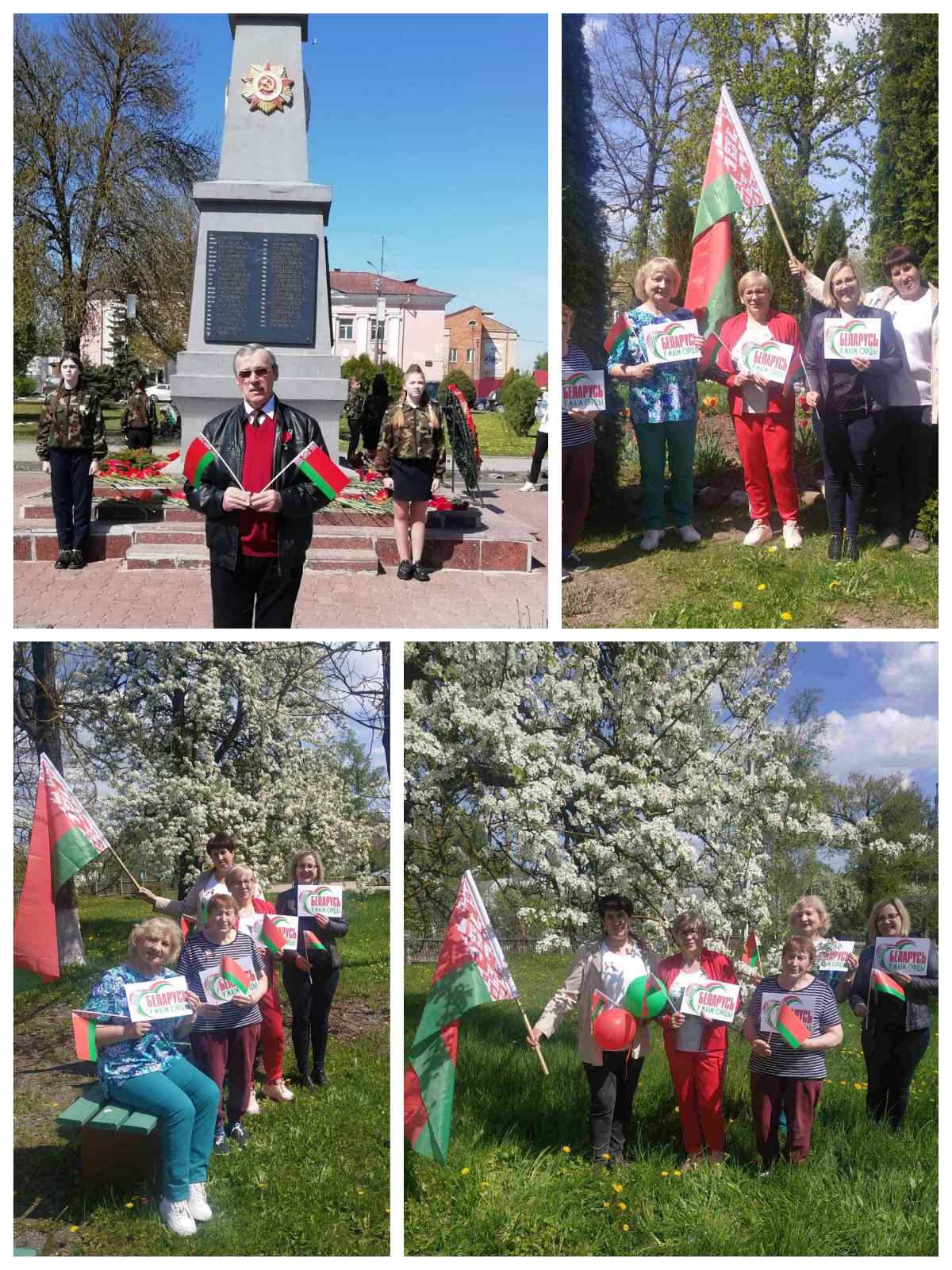 